A° 2017	N° 49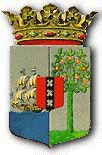 PUBLICATIEBLADLANDSBESLUIT, HOUDENDE ALGEMENE MAATREGELEN, van de 17de maart 2017 ter uitvoering van artikel 11, eerste lid, van de Regeling Gemeenschappelijk Geldstelsel van Curaçao en Sint Maarten (Landsbesluit herdenkingsmunt 100ste  geboortedag van George Maduro)____________
In naam van de Koning!______
De Gouverneur van Curaçao,In overweging genomen hebbende:dat het wenselijk is ter ere van de 100ste geboortedag van wijlen George Maduro, een zilveren en gouden herdenkingsmunt uit te geven met het karakter van wettig betaalmiddel; dat ter uitvoering van artikel 11, eerste lid, van de Regeling Gemeenschappelijk Geldstelsel Curaçao en Sint Maarten, de beeltenis, het bedrag, het munt materiaal, de afmetingen, het gewicht en de hoeveelheid van de herdenkingsmunt, bij landsbesluit, houdende algemene maatregelen, dienen te worden vastgesteld;Heeft, de Raad van Advies gehoord, besloten:Artikel 1Ter ere van de 100ste geboortedag van wijlen George Maduro worden 750 zilveren munten met een nominale waarde van NAf 5 (zegge: vijf Nederlands-Antilliaanse guldens)  en 500 gouden munten met een nominale waarde van NAf 10 (zegge: tien Nederlands-Antilliaanse guldens), elk met het karakter van wettig betaalmiddel uitgegeven.De beeltenis van de zilveren munt, bedoeld in het eerste lid, is als volgt:Op de voorzijde: een “driedimensionale afbeelding” kenmerkend van wijlen George Maduro met tot omschrift voerende de woorden:“100ste GEBOORTEDAG GEORGE JOHN LIONEL MADURO” met daaronder de tekst “, geboren op CURAÇAO op 15 JULI 1916 en overlijden te DACHAU op 8 FEBRUARI 1945”;Op de keerzijde: een afbeelding van het wapen van de voormalige Nederlandse Antillen met de waarde aanduiding 5G, alsmede het jaartal, het muntteken en het muntmeesterteken.De munt draagt als randschrift: “GOD * ZIJ * MET * ONS”.De beeltenis van de gouden munt, bedoeld in het eerste lid, is als volgt:Op de voorzijde: een “driedimensionale afbeelding” kenmerkend van wijlen George Maduro met tot omschrift voerende de woorden: “100ste GEBOORTEDAG GEORGE JOHN LIONEL MADURO” met daaronder de tekst “CURAÇAO, 15 JULI 1916 – DACHAU, 8 FEBRUARI 1945”;Op de keerzijde: een afbeelding van het wapen van de voormalige Nederlandse Antillen met de waarde aanduiding 10G, alsmede het jaartal, het muntteken en het muntmeesterteken.De munt heeft een gekarteld randschrift.De zilveren munt is van het materiaal Zilver 925/1000, is rond en heeft een diameter van 29 millimeter en weegt in totaal 11,9 gram.De gouden munt is van het materiaal Goud Au900, is rond en heeft een diameter van 18,5 millimeter en weegt in totaal 3,3645 gram.Artikel 2Dit landsbesluit treedt in werking met ingang van de dag na de datum van bekendmaking. Artikel 3Dit landsbesluit wordt aangehaald als: Landsbesluit herdenkingsmunt 100ste geboortedag van George Maduro.Gegeven te Willemstad, 17 maart 2017
           L.A. GEORGE - WOUTDe Minister van Financiën,      H.F. KOEIMANUitgegeven de 23ste mei 2017De Minister van Algemene Zaken,
             H.F. KOEIMANNOTA VAN TOELICHTING, bij het Landsbesluit, houdende algemene maatregelen, van de 17de maart 2017 ter uitvoering van artikel 11, eerste lid, van de Regeling Gemeenschapelijk Geldstelsel van Curaçao en Sint Maarten (Landsbesluit herdenkingsmunt 100ste geboortedag van George Maduro)Onderhavig besluit dient ter regeling van een herdenkingsmunt ter ere van de 100ste geboortedag van wijlen George Maduro.George John Lionel Maduro wordt in 1916 op Curaçao geboren. Hij brengt zijn jeugd door op Scharloo in het huis waar momenteel de Vertegenwoordiging van Nederland gevestigd is. George was de enige zoon in het Joods gezin van Joshua en Rebecca Maduro en een zus Sybel. Voor zijn scholing vetrok George op 10-jarige leeftijd naar Nederland en gaat na de middelbare school naar Leiden waar hij tijdens de Duitse inval in 1940 woonde. Hij wordt opgeroepen als reserve-officier en oogst veel bewondering wanneer hij in mei 1940 voorkomt dat de Duitsers villa Dorrepaal (voorheen villa Leeuwenburgh) in Rijswijk innemen. Na de capitulatie wordt George tot twee keer toe gevangen gezet in het Oranjehotel in Scheveningen. Daarna duikt hij onder en sluit zich aan bij het verzet. In 1943 wordt hij echter verraden. Hij wordt door de Duitsers aangehouden en als Militair geïnterneerd in Saarbrücken. In 1944 wordt hij overgeplaatst naar het concentratiekamp Dachau, waar hij op 8 februari 1945 overlijdt aan vlektyfus. George Maduro is de enige Antilliaan aan wie postuum de Militaire Willems-Orde is toegekend. Zijn buitengewone levensgeschiedenis verdient bijzondere aandacht in de historie van het land Curaçao en het gehele Koninkrijk der Nederlanden.Deze uitgifte betreft een zilveren en een gouden herdenkingsmunt die in de kwaliteit “proof” wordt geslagen. Deze munten zullen door de Koninklijke Nederlandse Munt voor eigen rekening en risico worden vermarkt op de (inter)nationale verzamelaar markt. Er zullen 750 zilveren munten en 500 gouden munten worden geslagen. Van elke zilveren munt die door de Koninklijke Nederlandse Munt wordt verkocht, wordt €2,50 afgedragen aan de Centrale Bank van Curaçao en Sint Maarten . Van elke gouden munt die door de Koninklijke Nederlandse Munt wordt verkocht, wordt €5,00 afgedragen aan de Centrale Bank van Curaçao en Sint Maarten. Ook de Centrale Bank van Curaçao en Sint Maarten zal deze munten voor verzamelaars te koop aanbieden. De Centrale Bank van Curaçao en Sint Maarten heeft bij de Koninklijke Nederlandse Munt een bestelling geplaatst van 250 zilveren en 100 gouden munten.  Geconcludeerd kan worden dat aan het slaan van deze gedenkmunten geen kosten voor Curaçao en Sint Maarten verbonden zullen zijn.De Minister van Financiën,
       L.D. ALBERTO